						         				        4th July 2022Dear Parents of Year 6,Leaver’s Assembly The Year 6 children will be performing their leaver’s assembly on Wednesday 20th July at 10.00 am, this will be an opportunity for the children to share memories of their school life at Grangetown Primary, and parents are invited to join in this trip down memory lane.  This assembly will also be an award ceremony for some of the children who will be receiving awards for their various achievements.This year we will have to be very strict about the amount of people in the hall due to fire regulations. Due to this, we can only allow two adults per family to attend this assembly, no younger siblings. Can I also take this opportunity to remind parents that video recording and taking photographs during the performances are prohibited, there will be an opportunity after the performance for parents to take photographs of their child.Production Club In the run up to the end of the school year, Year 6 have been hard at work producing a musical and we would like you to join us to watch the show.This production will take place at 2.00pm on Tuesday 19th July.In order to minimal disruption to the show, we would ask if only parents can attend this show, no younger siblings.  I hope you will be able to join us and look forward to seeing you.Yours sincerelyMr JacksonY6 Class Teacher / Assistant Head Teacher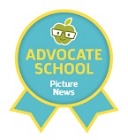 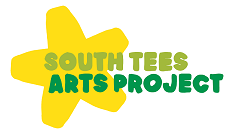 